PM300 IntérieurDESCRIPTIF TYPE POUR CAHIER DES CHARGES
La pose clippée du plafond linéaire sera réalisée avec des bacs clippés 
PM300-6 Intérieur PLAFOMETAL en  de largeur 300 mm, d’une hauteur de 33 mm et d’une épaisseur adaptée par PLAFOMETAL selon dimension demandée. Les bacs seront  et équipés d’un complément acoustique La longueur est comprise entre 900 et 6000 mm pour les pré-laqués et 900 et 4000 pour les post-laqués. Mise en œuvre Le plafond sera mis en œuvre sur un système porteur I-HR PLAFOMETAL.La mise en œuvre sera conforme aux prescriptions de la norme DTU 58-1. Pour toute application spécifique, l’utilisateur devra s’assurer auprès de la société PLAFOMETAL que les caractéristiques techniques sont conformes à l’usage qu’il souhaite en faire.La dépose de bacs pour accessibilité restera possible en milieu de trame, indépendamment des bacs adjacents. Elle devra être effectuée avec précaution et l’utilisation de l’outil spécifique est vivement recommandée.HR : Haute Résistance* Insérer votre choix dans la liste déroulante en couleurs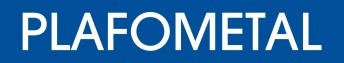 